ЕГЭ история 29.06.20201. Расположите в хронологической последовательности исторические события. Запишите цифры, которыми обозначены исторические события в правильной последовательности. 1) Смоленская война2) Ливонская война3) Война Алой и Белой роз в Англии2. Установите соответствие между событиями и годами: к каждой позиции первого столбца подберите соответствующую позицию из второго столбца.Запишите в ответ цифры, расположив их в порядке, соответствующем буквам: 3. Ниже приведён перечень терминов. Все они, за исключением двух, относятся к эпохе петровских преобразований.1) Ассамблеи 2) коллегии 3) Сенат 4) Синод 5) Государственный совет 6) земстваНайдите и запишите порядковые номера терминов, относящихся к другому историческому периоду.4. Запишите термин, о котором идёт речь.Пошлина, которую по Судебнику 1497 г. платил крестьянин своему хозяину в случае перехода к другому хозяину.5. Установите соответствие между процессами (явлениями, событиями) и фактами, относящимися к этим процессам (явлениям, событиям): к каждой позиции первого столбца подберите соответствующую позицию из второго столбца.Запишите в ответ цифры, расположив их в порядке, соответствующем буквам: 6. Установите соответствие между фрагментами исторических источников и их краткими характеристиками: к каждому фрагменту, обозначенному буквой, подберите по две соответствующие характеристики, обозначенные цифрами.ФРАГМЕНТЫ ИСТОЧНИКОВА) «…Был совет всех князей в городе Киеве, и решили на совете так: «Лучше нам встретить их на чужой земле, чем на своей». На этом совете были Мстислав Романович Киевский, Мстислав Козельский и Черниговский и Мстислав Мстиславич Галицкий — они были старейшими князьями Русской земли. Великого же князя Юрия Суздальского на том совете не было. А младшие князья были Даниил Романович, Михаил Всеволодич, Всеволод Мстиславич Киевский и иных князей много. <…> Оттуда они шли восемь дней до реки Калки. Встретили их татарские сторожевые отряды. Когда сразились сторожевые страды, был убит Иван Дмитриевич и еще двое с ним. Татары отъехали; около самой реки Калки встретились татары с русскими и половецкими полками. Мстислав Мстиславич повелел сначала перейти реку Калку Даниилу с полком и другим полкам с ними, а сам после них переехал; сам он ехал в сторожевом отряде. Когда он увидел татарские полки, то приехал сказать: "Вооружайтесь!" Мстислав Романович и Другой Мстислав сидели и ничего не знали: Мстислав им не сказал о происходящем из-за зависти, потому что между ними была большая вражда… Сошлись полки вместе. Даниил выехал вперед, и Семен Олюевич и Василько Гаврилович ударили в полки татарские, и Василько был ранен. А сам Даниил, будучи ранен в грудь, по молодости и храбрости не почувствовал ран на теле своем. Ему было восемнадцать лет, и он был силен <…> За грехи наши побеждены были русские полки…»Б) «В год 6745 (от Сотворения Мира)….<…> Пришел на Русскую землю безбожный царь Батый со множеством воинов татарских и стал на реке на Воронеже близ земли Рязанской. И прислал послов непутевых на Рязань к великому князю Юрию Ингваревичу (Игоревичу) Рязанскому, требуя у него десятой доли во всем: во князьях, и во всяких людях, и в остальном. И услышал великий князь Юрий Ингваревич Рязанский о нашествии безбожного царя Батыя, и тотчас послал в город Владимир к благоверному великому князю Георгию Всеволодовичу Владимирскому, прося у него помощи против безбожного царя Батыя или чтобы сам на него пошел. Князь великий Георгий Всеволодович Владимирский и сам не пошел, и помощи не послал, задумав один сразиться с Батыем. И услышал великий князь Юрий Ингваревич Рязанский, что нет ему помощи от великого князя Георгия Всеволодовича Владимирского, и тотчас послал за братьями своими: за князем Давидом Ингваревичем Муромским, и за князем Глебом Ингваревичем Коломенским, и за князем Олегом Красным, и за Всеволодом Пронским, и за другими князьями. И стали совет держать, как утолить нечестивца дарами. И послал сына своего князя Федора Юрьевича Рязанского к безбожному царю Батыю с дарами и мольбами великими, чтобы не ходил войной на Рязанскую землю. И пришел князь Федор Юрьевич на реку на Воронеж к царю Батыю, и принес ему дары, и молил царя, чтоб не воевал Рязанской земли. Безбожный же, лживый и немилосердный царь Батый дары принял и во лжи своей притворно обещал не ходить войной на Рязанскую землю. Но хвалился-грозился повоевать всю Русскую землю. И стал просить у князей рязанских дочерей и сестер к себе на ложе. И некто из вельмож рязанских по зависти донес безбожному царю Батыю, что есть у князя Федора Юрьевича Рязанского княгиня из царского рода и что всех прекраснее она красотой телесною. Царь Батый лукав был и немилостив в неверии своем, распалился в похоти своей и сказал князю Федору Юрьевичу: «Дай мне, княже, изведать красоту жены твоей». Благоверный же князь Федор Юрьевич Рязанский посмеялся и ответил царю: «Не годится нам, христианам, водить к тебе, нечестивому царю, жен своих на блуд. Когда нас одолеешь, тогда и женами нашими владеть будешь». Безбожный царь Батый разъярился и оскорбился и тотчас повелел убить благоверного князя Федора Юрьевича, а тело его велся бросить на растерзание зверям и птицам, и других князей и воинов лучших поубивал…». ХАРАКТЕРИСТИКИ1) Противником русских в этом сражении были шведы.2) Участие в битве русских дружин объясняется просьбой половецких князей поддержать их в борьбе с агрессией монголо-татар.3) Первыми на пути полчищ Батыя стала Рязань.4) Оборону Рязани возглавил Александр Невский.5) Битва на реке Калке состоялась в 1223 г.6) Войска Батыя вторглись в русские земли зимой 1237 г.7. Что из перечисленного относится к X в.? Выберите три ответа и запишите в таблицу цифры, под которыми они указаны.1) восстание древлян и убийство князя Игоря2) разгром Хазарского каганата князем Святославом3) первое упоминание Москвы в летописи4) начало княжения Рюрика в Новгороде5) съезд князей в Любече6) поездка княгини Ольги в Константинополь и принятие ею христианства8. Заполните пропуски в данных предложениях, используя приведённый ниже список пропущенных элементов: для каждого предложения, обозначенного буквой и содержащего пропуск, выберите номер нужного элемента.А) В ______________ под станцией Прохоровка произошло крупнейшее танковое сражение Второй мировой войны.Б) Непосредственно перед Великой Отечественной войной конструкторское бюро С.В. Ильюшина разработало новую модель ____________________.В) В ходе Великой Отечественной войны длительную осаду выдержал советский город ___________________.Пропущенные элементы:1) Астрахань2) среднего танка3) 1941 г.4) самолёта-штурмовика5) Севастополь6) 1943 г.Запишите в ответ цифры, расположив их в порядке, соответствующем буквам: 9. Установите соответствие между участниками Гражданской войны в России и их деятельностью: к каждой позиции первого столбца подберите соответствующую позицию второго столбца. Запишите в ответ цифры, расположив их в порядке, соответствующем буквам: 10. Прочтите отрывок из воспоминаний и напишите пропущенную в тексте фамилию.«Помню, в начале мая из Петрограда приехали Миха Цхакая и Филипп Махарадзе. Они участвовали в VII (Апрельской) Всероссийской партийной конференции большевиков, проходившей под руководством ______________. Миха Цхакая подробно рассказал нам, как был организован выезд из Швейцарии _____________ и группы большевиков, в которую входил и сам Миха Цхакая.Цхакая подробно рассказал нам, как встречали ______________ в Петрограде, на Финляндском вокзале, о его первых выступлениях, говорил о значении [его] Апрельских тезисов _____________, к тому времени уже опубликованных в печати».11. Заполните пустые ячейки таблицы, используя представленные в приведённом ниже списке данные. Для каждой ячейки, обозначенной буквами, выберите номер нужного элемента.Пропущенные элементы:1) Барклай де Толли2) командование русской армией при осаде и взятии Плевны3) руководство организацией «Народная воля»4) Наполеон Бонапарт5) 1851−1881 гг.6) руководство обороной Севастополя7) 1769−1821 гг.8) В. И. Ленин9) 1856−1918 гг.Запишите в ответ цифры, расположив их в порядке, соответствующем буквам: 12. Прочтите отрывок из исторического источника.«Вор и богоотступник и изменник донской казак ________________! В прошлом …году, забыв ты страх божий и великого государя… крестное целование и ево государскую милость, ему, великому государю, изменил, и собрався, пошёл с Дону для воровства на Волгу. И на Волге многие пакости починил, и патриаршие и монастырские суда, и иных многих промышленных людей суда ж и струги на Волге и под Астраханью погромил и многих людей побил…Ты ж, вор, приходил к Терку …и многое воровство починил, и в шаховской области многое воровство учинил. А на море шаховых торговых людей побивал и животы грабил, и городы шаховы поймал и разорил, и тем у великого государя с шаховым величеством ссору учинил многую…А как ты к Астрахани пришёл, и ты товарищей своих посылал говорить и прельщать воровски астраханских служилых и всяких чинов людей, чтоб город сдали, и боярина и воевод выдали… И астраханские служилые людисворовали и изменили великому государю…Ты ж, вор …боярина и воевод князя Ивана Семеновича Прозоровского, взяв из соборной церкви, с роскату бросил. И брата ево князя Михаила, и дьяков, и дворян, и полковников, и голов стрелецких московских, и астраханских, и детей боярских …разными муками, побил, а иных в воду пометал мучительски, и животы их пограбил».Используя отрывок и знания по истории, выберите в приведённом списке три верных суждения.Запишите в таблицу цифры, под которыми они указаны.1) Пропущенное в тексте имя – Емельян Пугачёв.2) Создание источника относится к царствованию Алексея Михайловича.3) В период того же царствования, к которому относится создание источника, в России произошёл церковный раскол.4) В период того же царствования, к которому относится создание источника, в России была издана Жалованная грамота городам.5) Автор документа считает, что действия адресата письма осложнили внешнеполитические отношения России с соседним государством.6) Автор документа утверждает, что астраханские служилые люди не поддались уговорам исторического деятеля, обращение к которому содержит источник.13. Напишите название города, обозначенного на схеме цифрой «1».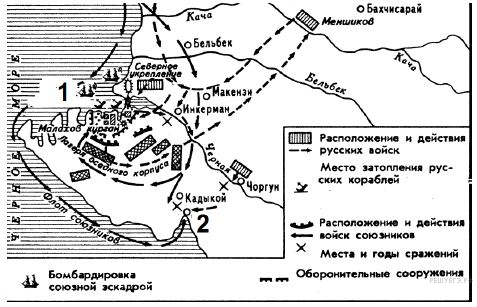 14. Назовите российского правителя, при котором началась война, событиям которой посвящена схема. Имя правителя указывается с порядковым номером (например, Александр Первый).15. Какое название в отечественной истории получила война, события которой изображены на схеме?16. Какие суждения, относящиеся к событиям, обозначенным на схеме, являются верными? Выберите три суждения из шести предложенных.Цифры укажите в порядке возрастания.1) В событиях, обозначенных на схеме, принимал участие П. С. Нахимов.2) Город, обозначенный на схеме цифрой «2», — Балаклава.3) В этой войне союзником России выступала Франция.4) Война завершилась Парижским мирным договором.5) Россия победила в войне, события которой обозначены на схеме.6) Одним из условий подписанного мира стало присоединение России к Континентальной блокаде Англии.17. Установите соответствие между фамилиями кинорежиссеров и их произведениями: к каждой позиции первого столбца подберите соответствующую позицию из второго столбца.Запишите в ответ цифры, расположив их в порядке, соответствующем буквам: 18. Рассмотрите изображение и выполните задание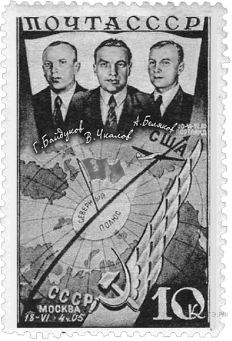 Какие суждения о данном изображении являются верными? Выберите два суждения из пяти предложенных. Запишите в таблицу цифры, под которыми они указаны.1) В ходе перелёта, которому посвящена марка, его участники преодолели более 2 тыс. километров.2) Событие, которому посвящена почтовая марка, связано с одним из достижений советского морского флота.3) Событие, которому посвящена почтовая марка, произошло в 1930-х гг.4) Руководитель перелёта, которому посвящена марка, прославился в годы Великой Отечественной войны.5) Участники перелёта, которому посвящена марка, провели несколько дней на Северном полюсе.19. Укажите изображения, на которых представлены объекты, построенные в период руководства страной политического деятеля, при котором состоялась обозначенная на марке экспедиция. В ответе запишите две цифры, под которыми они указаны.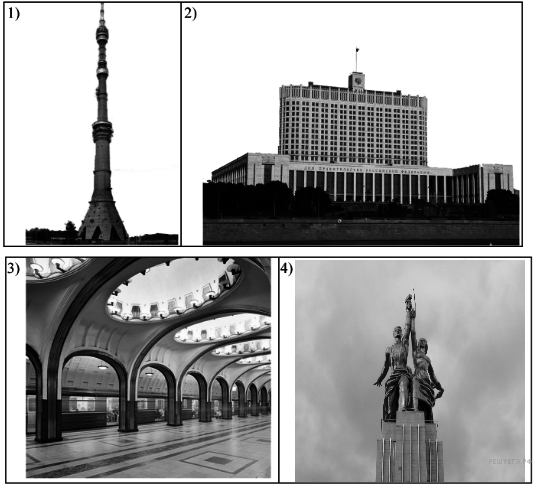 СОБЫТИЯ ГОДЫA) создание Вольного экономического общества Б) объединение Киева и Новгорода в единое государство B) исключение СССР из Лиги НацийГ) создание Славяно-греко-латинской академии1) 1939 г.2) 1765 г.3) 1934 г.4) 1687 г.5) 862 г.6) 882 г.АБВГПРОЦЕСС (ЯВЛЕНИЕ, СОБЫТИЕ)ФАКТА) Смутное время в РоссииБ) создание древнерусской государственностиВ) дворцовые перевороты XVIII в.Г) укрепление большевиков у власти1) Любечский съезд князей2) создание Cемибоярщины3) восстание декабристов4) поход князя Олега на Киев5) гибель Петра III6) подавление выступления левых эсеров в МосквеАБВГФрагмент АФрагмент АФрагмент БФрагмент БАБВУЧАСТНИКИДЕЯТЕЛЬНОСТЬA) М. В. Фрунзе Б) П. Н. ВрангельB) Л. Г. Корнилов Г) Л. Д. Троцкий1) возглавлял Реввоенсовет РСФСР2) руководил армией белых в Крыму3) возглавлял белые войска в Сибири, получил титул Верховного правителя России4) осуществлял операцию против белых в Крыму5) возглавлял Добровольческую армию во время «Ледового похода» и штурма ЕкатеринодараAБВГИсторический персонажДеятельностьГоды жизниА. И. Желябов__________(А)__________(Б)В. А. Корнилов__________(В)1806−1854 гг.__________(Г)Поход в Россию__________(Д)__________(Е)Создание «Союза борьбы за освобождениерабочего класса»1870−1924 гг.АБВГДЕФАМИЛИИПРОИЗВЕДЕНИЯA) Э. Рязанов Б) С. БондарчукB) А. Тарковский Г) С. Ростоцкий1) «А зори здесь тихие»2) «Солярис»3) «Освобождение»4) «Война и мир»5) «Ирония судьбы или с легким паром»6) «Летят журавли»АБВГ